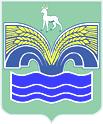 ГЛАВАСЕЛЬСКОГО ПОСЕЛЕНИЯ ХОРОШЕНЬКОЕМУНИЦИПАЛЬНОГО РАЙОНА КРАСНОЯРСКИЙСАМАРСКОЙ ОБЛАСТИПОСТАНОВЛЕНИЕот 09 сентября 2021 года № 3О проведении публичных слушаний по проекту решения о внесении изменений в Правила землепользования и застройки сельского поселения Хорошенькое муниципального района Красноярский Самарской областиВ соответствии со статьями 5.1, 31, 33 Градостроительного кодекса Российской Федерации, руководствуясь статьей 28 Федерального закона 
от 06.10.2003 № 131-ФЗ «Об общих принципах организации местного самоуправления в Российской Федерации», Уставом сельского поселения Хорошенькое муниципального района Красноярский Самарской области, Порядком организации и проведения на территории сельского поселения Хорошенькое муниципального района Красноярский Самарской области общественных обсуждений, публичных слушаний по проектам документов в области градостроительной деятельности, утвержденным решением Собрания представителей сельского поселения Хорошенькое муниципального района Красноярский Самарской области от 04.09.2020 № 28 (далее – Порядок), постановляю:1. Провести на территории сельского поселения Хорошенькое муниципального района Красноярский Самарской области публичные слушания по проекту решения Собрания представителей сельского поселения Хорошенькое муниципального района Красноярский Самарской области «О внесении изменений в Правила землепользования и застройки сельского поселения Хорошенькое муниципального района Красноярский Самарской области» (далее также – Проект решения).2. Информационные материалы к Проекту решения включают в себя пояснительную записку к нему.3. Срок проведения публичных слушаний по Проекту решения о внесении изменений в Правила – с 11.09.2021 по 16.10.2021.4. Срок проведения публичных слушаний исчисляется со дня официального опубликования Проекта решения до дня официального опубликования заключения о результатах публичных слушаний.5. Организатором публичных слушаний является Комиссия по подготовке проекта правил землепользования и застройки сельского поселения Хорошенькое муниципального района Красноярский Самарской области.6. Место проведения экспозиции Проекта решения в сельском поселении Хорошенькое муниципального района Красноярский Самарской области: 446387, Самарская область, Красноярский район, с. Хорошенькое, ул. Центральная, 56. 7. Экспозиция Проекта решения проводится в период с 20.09.2021 по 09.10.2021. Посещение экспозиции возможно в рабочие дни с 10 до 16 часов.8. Провести собрания участников публичных слушаний:в поселке Грачевка – 22.09.2021 г. в 12:30 по адресу: ул. Центральная, возле дома №11;в поселке Ильинка – 24.09.2021 г. в 11:25 по адресу: ул. Центральная, возле дома № 1;в поселке Конезавод – 22.09.2021 г. в 11:40 по адресу: ул. Каштановая, дом 7 (СДК);в селе Кривое Озеро – 22.09.2021 г. в 13:10 по адресу: ул. Победы, дом 4 (СК);в поселке Лебяжинка – 22.09.2021 г. в 9:00 по адресу: ул. Центральная, возле дома №1;в селе Лопатино – 24.09.2021 г. в 12:00  по адресу: ул. Владимирская, дом 12 (СДК);в поселке Лужки – 24.09.2021 г. в 11:00 по адресу: ул. Центральная, возле дома № 10;в поселке Малая Тростянка – 22.09.2021 г. в 9:45 ч. по адресу: ул. Центральная, возле дома №1;в поселке Мартышенка – 24.09.2021 г. в 13:00 по адресу: ул. Центральная, возле дома №1;в поселке Маршанка – 22.09.2021 г. в 10-30 ч.  по адресу: ул. Центральная, возле дома №1;в поселке Песчановка – 24.09.2021 г. в 10:10 по адресу: ул. Центральная, возле дома № 31;в поселке Потаповка – 22.09.2021 г. в 09:20 по адресу: возле дома № 17;в поселке Светлый Ключ 22.09.2021 г. в 11:00 г. по адресу: ул. Центральная, дом 6 (СК);в поселке Сухолинка – 24.09.2021 г. в 9:30 по адресу: ул. Центральная, возле дома № 3;в селе Хорошенькое – 24.09.2021 г. в 8:30 по адресу: ул. Центральная, дом 67 (СК).9. Представление участниками публичных слушаний предложений и замечаний по Проекту решения, а также их учет осуществляется в соответствии с Порядком.10. Предложения и замечания по Проекту решения могут быть внесены прошедшими в соответствии с частью 12 статьи 5.1 Градостроительного кодекса Российской Федерации идентификацию участниками публичных слушаний: 1) в письменной или устной форме в ходе проведения собрания или собраний участников публичных слушаний;2) в письменной форме или в форме электронного документа в адрес организатора публичных слушаний; 3) посредством записи в книге (журнале) учета посетителей экспозиции проекта, подлежащего рассмотрению на публичных слушаниях.11. Прием предложений и замечаний от участников публичных слушаний по Проекту решения осуществляется в период с 20.09.2021 по 09.10.2021.12. Организатору публичных слушаний в целях заблаговременного ознакомления жителей поселения и иных заинтересованных лиц с Проектом решения обеспечить:официальное опубликование настоящего постановления, оповещения о начале публичных слушаний, а также Проекта решения в газете «Красноярский Вестник» 11.09.2021;распространение оповещения о начале публичных слушаний на информационных стендах, оборудованных около здания организатора публичных слушаний, в местах массового скопления граждан и в иных местах, расположенных на территории, в отношении которой подготовлены соответствующие проекты, иными способами, обеспечивающими доступ участников публичных слушаний к указанной информации;размещение Проекта решения и информационных материалов к нему на официальном сайте Администрации муниципального района Красноярский Самарской области в информационно-телекоммуникационной сети «Интернет» http://kryaradm.ru/ (далее – официальный сайт) 20.09.2021.13. Назначить лицом, ответственным за ведение протокола публичных слушаний, книги (журнала) учета посетителей экспозиции Проекта решения, ведущего специалиста – Сыркину Елену Алексеевну.14. Опубликовать настоящее постановление в газете «Красноярский Вестник» и разместить его на официальном сайте.15. В случае, если настоящее постановление, оповещение о начале публичных слушаний и Проект решения будут опубликованы позднее календарной даты начала публичных слушаний, указанной в пункте 3 настоящего постановления, то дата начала публичных слушаний исчисляется со дня официального опубликования настоящего постановления, оповещения о начале публичных слушаний и Проекта решения. При этом установленные в настоящем постановлении календарная дата открытия экспозиции проекта, дата, до которой осуществляется прием замечаний и предложений от участников публичных слушаний, жителей поселения и иных заинтересованных лиц, а также дата окончания публичных слушаний переносятся на соответствующее количество дней.Глава сельского поселения Хорошенькоемуниципального района КрасноярскийСамарской области							    С.А. Паничкин